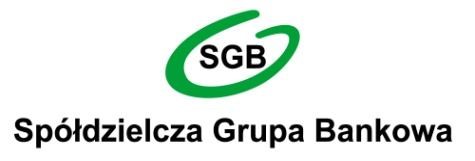 DYSPOZYCJA WCZEŚNIEJSZEJ CZĘŚCIOWEJ/CAŁKOWITEJ SPŁATY SUBWENCJI FINANSOWEJ TF PFR NAZWA FIRMYNIPNUMER UMOWY O SUBWENCJĘ  Proszę o wykonanie dyspozycji wcześniejszej  spłaty częściowej   spłaty całkowitej środki na spłatę w wysokości: PLN Numer rachunku do spłaty: Dyspozycja Beneficjenta w sprawie zasad spłaty pozostałej części Subwencji Finansowej po dokonanej częściowej spłacie:Proszę o:  zmniejszenie wysokości rat kapitałowych z zachowaniem dotychczasowego harmonogramu spłat.  skrócenie okresu spłaty z zachowaniem wysokości rat kapitałowych. 